JavaScript and Graphics by ________________________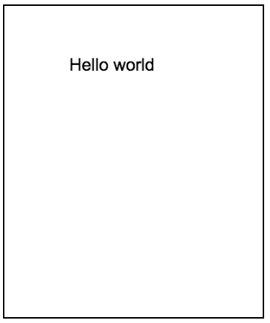 // 3.5.3 This program will add text that// says "Hello world" at 100, 100.function start(){	var text = new Text("Hello world");	text.setPosition(100, 100);	add(text);// add code to say Goodbye at the bottom of the screen}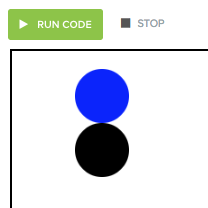 // 3.5.4 This program will add a blue circle// with radius 30 and center at (100,50).function start(){	var circle = new Circle(30);	circle.setPosition(100, 50);	circle.setColor(Color.blue);	add(circle);// add another circle, the same size touching below}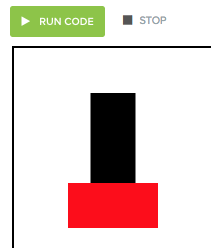 // 3.5.5 This program will add a red rectangle// with width 100 and height 50 at position// (60, 150).function start(){	var rect = new Rectangle(100, 50);	rect.setPosition(60, 150);	rect.setColor(Color.red);	add(rect);// add another rectangle that is 50 wide and 100 tall sitting on top of the first rectangle./* 3.5.7 This program should draw the French flag. The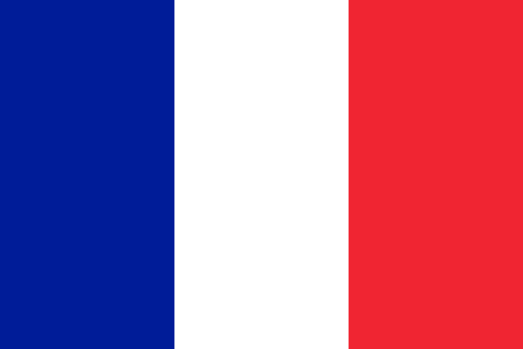  * left third of the canvas is blue, the middle third * is white, and the right third is red. */function start(){/* 3.5.8 Design a snowman. Add an extra feature like a hat or carrot nose. * Constants representing the radius of the top, middle, * and bottom snowball. */var BOTTOM_RADIUS = 100;var MID_RADIUS = 60;var TOP_RADIUS = 30;function start(){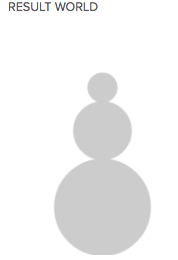 	/* Write your code to make the snowman here! */